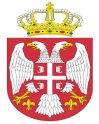  Република СрбијаАутономна Покрајина Војводина							ОПШТИНСКА УПРАВА ОПШТИНЕ ОЏАЦИ       			Одељење за урбанизам, стамбено-комуналне иимовинско-правне послове   		Број: ROP-ODZ-14308-ISAW-2/2022Заводни број: 351-47/2022-01Дана: 07.02.2022. године      О Џ А Ц ИОдељење за урбанизам, стамбено-комуналне и имовинско-правне послове, поступајући по захтеву инвеститора, Општина Оџаци, улица Кнез Михајлова бр. 24, за издавање Решења о одобрењу извођења радова, на основу члана 8ђ., члана 134. и члана 145. став 1. Закона о планирању и изградњи („Сл.гласник РС“, број 72/09, 81/09-испр., 24/2011, 121/2012, 42/2013- одлука УС, 50/2013- одлука УС, 98/2013-одлука УС, 132/2014, 145/14, 83/18, 31/19, 37/19 др закон, 9/20 и 52/21), члана 28. Правилника о поступку спровођења обједињене процедуре електронским путем („Сл.гласник РС“ 68/19), члана 81. став 1. тачка 3. Статута општине Оџаци („Сл. лист општине Оџаци“, број 2/19), члана 19. Одлуке о организацији Општинске управе општине Оџаци („Службени лист општине Оџаци“, број 20/2017), Решења број 03-19-10-2/2021-02 и члана 136. Закона о општем управном поступку („Службени гласник РС“, број 18/2016 и 95/18 аутентично тумачење), доноси:Р Е Ш Е Њ Ео одобрењу извођења радоваОДОБРАВА СЕ инвеститору, Општина Оџаци, ул. Кнез Михајлова бр. 24, извођење радова на изградњи пешачке стазе и расвете у насељеном месту Српски Милетић и прикључка на електроенергетску инфраструктуру, на катастарским парцелама бр. 3233 и 1442 к.о. Српски Милетић. Oбјекат је категорије Г, класификационе ознаке 211201 (80 %-саобраћајница) и 211202 (20%-електроенергетска инсталација).Ширина стазе је 1,60 m, дужина пута 560,10 m, укупна површина 896 m2 .Саставни део овог Решења су: Локацијски услови бр. ROP-ODZ-14308-LOC-1/2021 од 25.06.2021.године;Идејни пројекат израђен под бројем ИДП Е-4/21, 28.06.2021. године, од стране „ИНФРА-СВК“ доо Суботица, одговорно лице Лаза Вукобрат, главни пројектант Лаза Вукобрат, дипл.инг.грађ., лиценца ИКС бр. 315 1412 03;Предрачунска вредност радова износи 6.230.322,24 динара.На основу члана 12. Одлуке о утврђивању доприноса за уређивање грађевинског земљишта („Сл.лист општине Оџаци“, бр 4/2015 и 14/17), доприноси за уређивање грађевинског земљишта се не обрачунавају.Обавезује се инвеститор да најкасније осам дана пре почетка извођења радова, пријави почетак извођења радова надлежном органу. По завршетку изградње, односно извођењу радова из члана 1. овог решења, на захтев инвеститора, надлежни орган може издати употребну дозволу.Орган надлежан за доношење решења не упушта се у оцену техничке документације која чини саставни део решења, те у случају штете настале као последица примене исте, за коју се накнадно утврди да није у складу са прописима и правилима струке, за штету солидарно одговарају пројектант који је израдио и потписао техничку документацију и инвеститор радова. О б р а з л о ж е њ еИнвеститор радова, Општина Оџаци, ул. Кнез Михајлова бр. 24а, поднео је захтев овом органу, за издавање Решења о одобрењу извођења радова ближе описаних у диспозитиву овог решења.Уз захтев, подносилац захтева је доставио:Идејни пројекат израђен под бројем ИДП Е-4/21, 28.06.2021. године, од стране „ИНФРА-СВК“ доо Суботица, одговорно лице Лаза Вукобрат, главни пројектант Лаза Вукобрат, дипл.инг.грађ., лиценца бр. 315 1412 03, који чини: -Главна свеска; -Пројекат саобраћајница, одговорни пројектант Лаза Вукобрат, дипл.инг.грађ., лиценца бр. 315 1412 03 и –Пројекат електроенергетских инсталација, одговорни пројектант Немања Вукобрат, дипл.инж.ел. лиценца број 350 И749 10;Уговор о установљењу права службености број: V-98/90 од 24.09.2021. године;Решење Одељења за инвестиције Општинске управе општине Оџаци број: 03-22-3/2022-06 од 03.02.2022. године;Катастарско топографски план;Доказ о уплати накнаде за Централну евиденцију.	Поступајући по захтеву, овај орган је извршио проверу испуњености формалних услова и утврдио да су формални услови из члана 28. Правилника о поступку спровођења обједињене процедуре електронским путем („Сл.гласник РС“, бр. 68/19) испуњени. 	На основу члана 12. Одлуке о утврђивању доприноса за уређивање грађевинског земљишта („Сл.лист општине Оџаци“, бр 4/2015 и 14/17), доприноси за уређивање грађевинског земљишта се не обрачунавају.	На основу напред утврђеног, а у складу са чланом 145. Закона о планирању и изградњи („Сл.гласник РС“,број 72/09, 81/09-испр., 24/2011, 121/2012, 42/2013- одлука УС, 50/2013- одлука УС, 98/2013-одлука УС, 132/2014, 145/14, 83/18, 31/19, 37/19 др закон, 9/20 и 52/21), донето је решење као у диспозитиву.	ПОУКА О ПРАВНОМ ЛЕКУ: Против овог решења може се изјавити жалба у року од 8 дана од дана пријема истог, кроз Централни информациони систем за електронско поступање у оквиру обједињене процедуре, Покрајинском секретаријату за eнергетику, грађевину и саобраћај у Новом Саду, ул. Булевар Михајла Пупина број 16.  Обрадио:дипл.правник Светлана Јовановић							           Руководилац Одељења,                                                                                  дипл.инж.грађ. Татјана Стаменковић